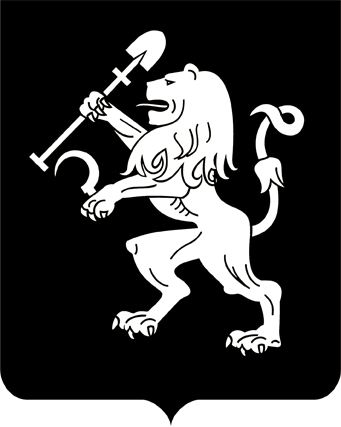 АДМИНИСТРАЦИЯ ГОРОДА КРАСНОЯРСКАРАСПОРЯЖЕНИЕО приостановлении действия распоряжения администрации города от 07.12.2020 № 139-архВ соответствии со ст. 16, 48 Федерального закона от 06.10.2003           № 131-ФЗ «Об общих принципах организации местного самоуправления в Российской Федерации», руководствуясь ст. 45, 58, 59 Устава города Красноярска, распоряжением Главы города от 22.12.2006 № 270-р: 1. Приостановить действие распоряжения администрации города от 07.12.2020 № 139-арх «О сносе самовольной постройки» до вступления в законную силу решения Ленинского районного суда города Красноярска по делу № 2-1909/2021 ~ М-473/2021. 2. Настоящее распоряжение опубликовать в газете «Городские                                     новости» и разместить на официальном сайте администрации города. Первый заместитель Главы города                                                                               В.А Логинов14.09.2021№ 141-арх